查看采集码途径一、学信网学信档案（手机端和pc端流程一致）1.登录学信网学信档案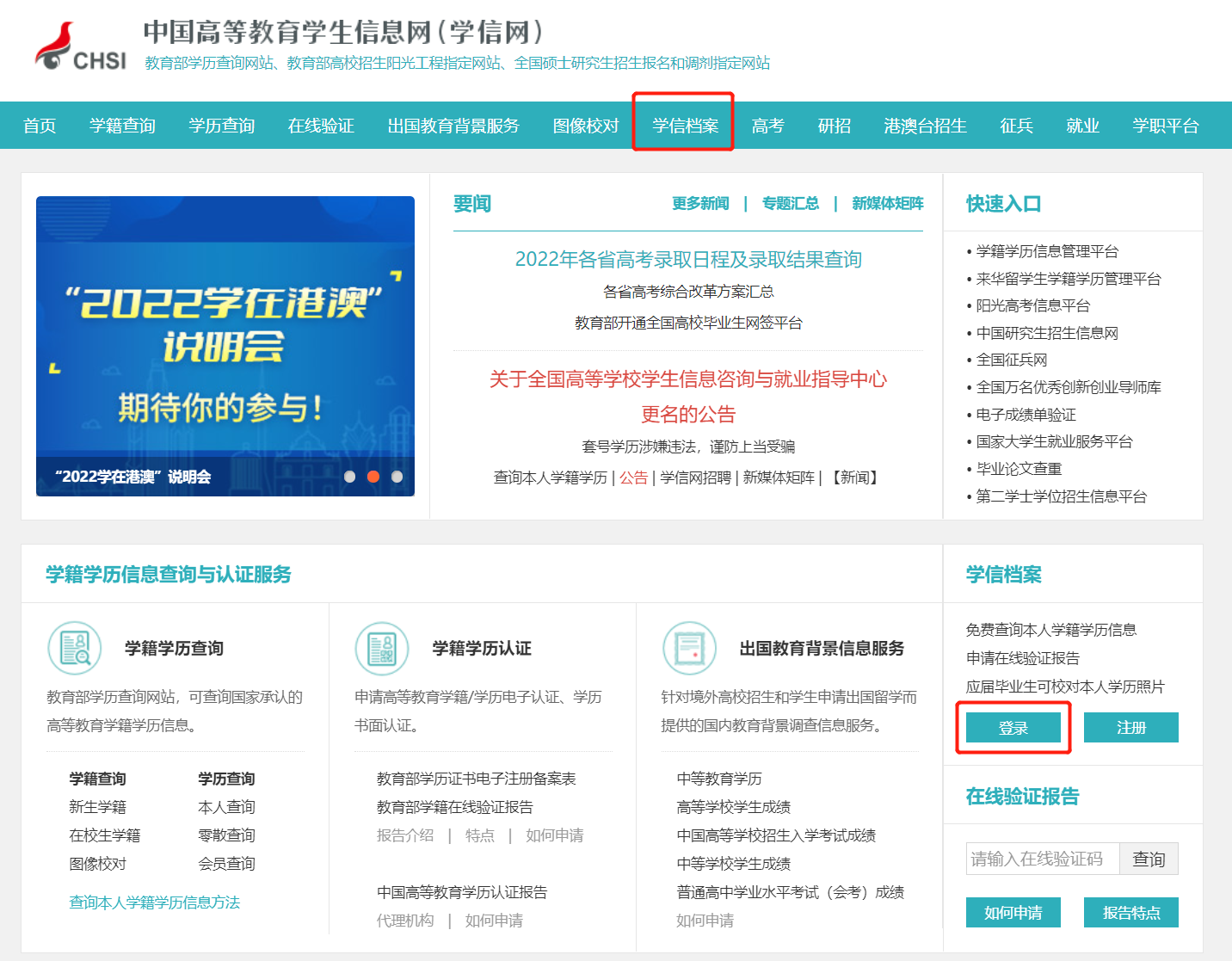 2.查看本人学籍信息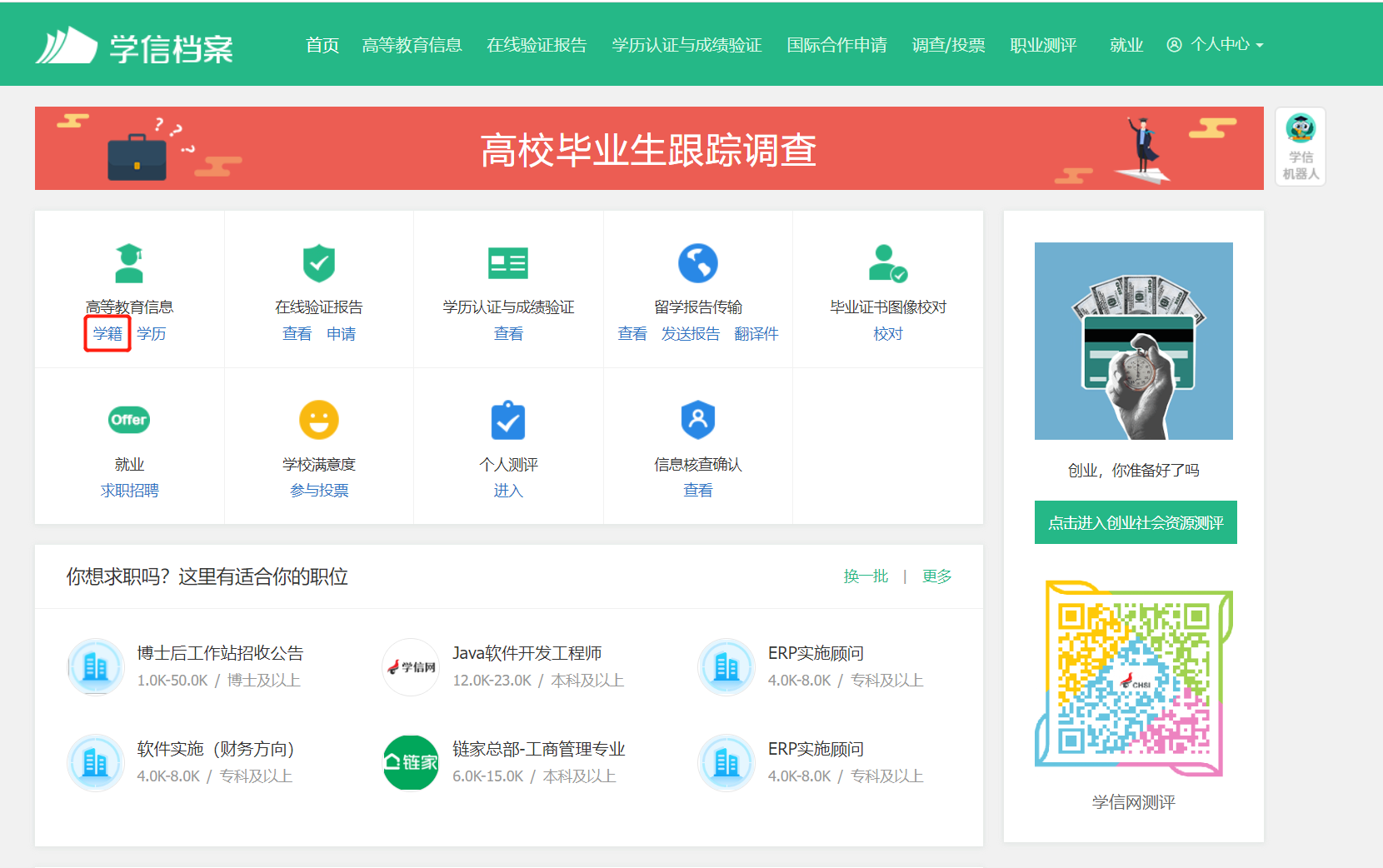 3.选择学籍，查看对应采集码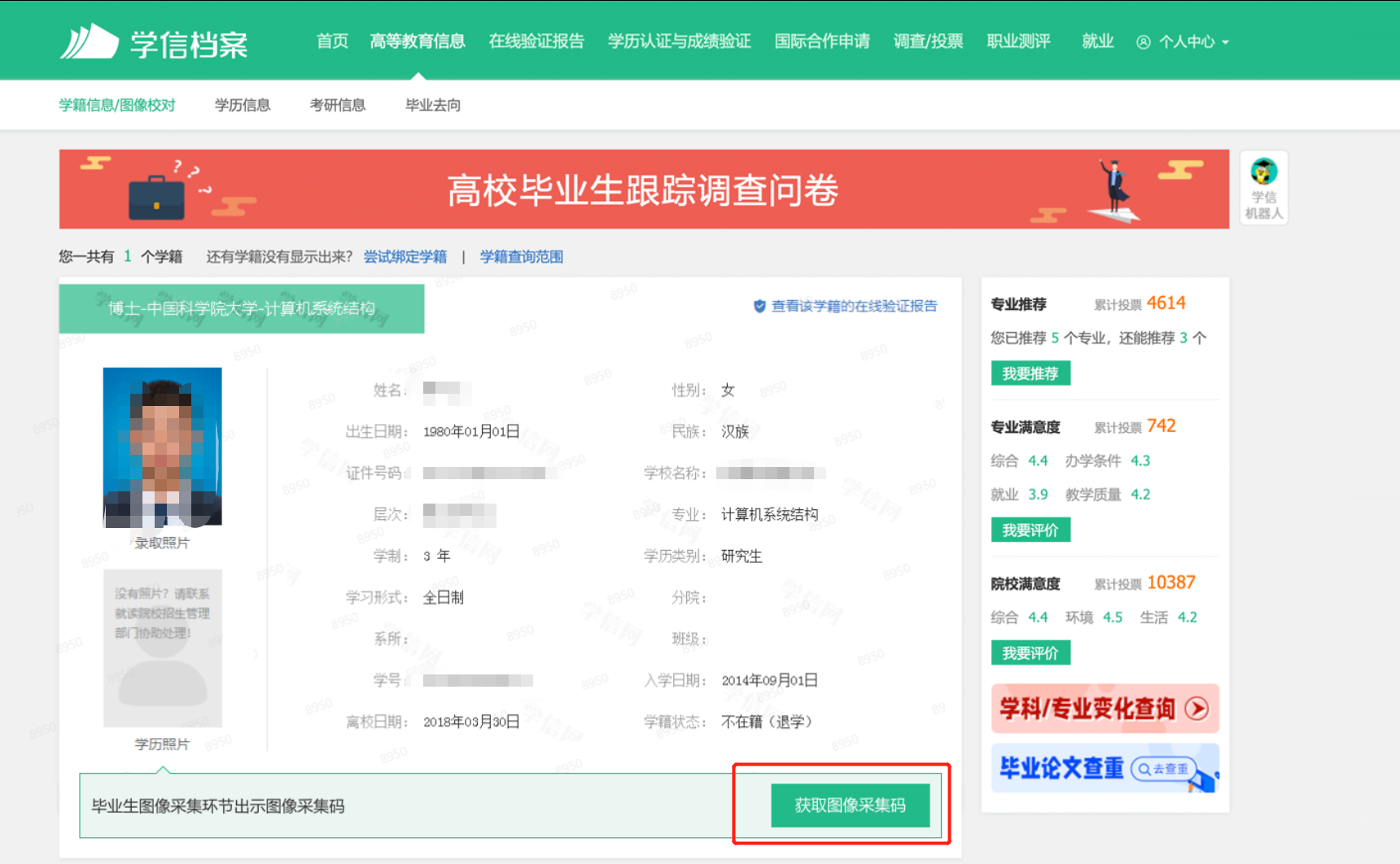 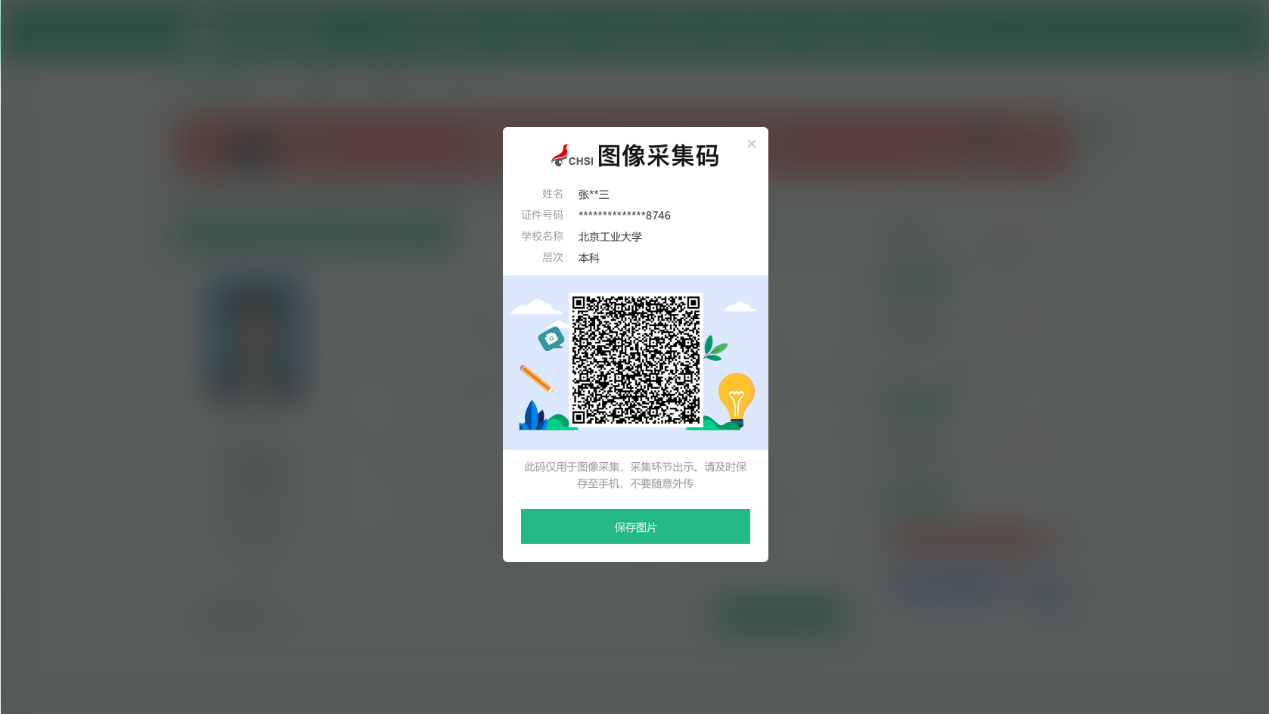 二、“学信网”微信公众号1.关注学信网公众号，绑定学信网账号，点击“学信账号”，查看学籍学历信息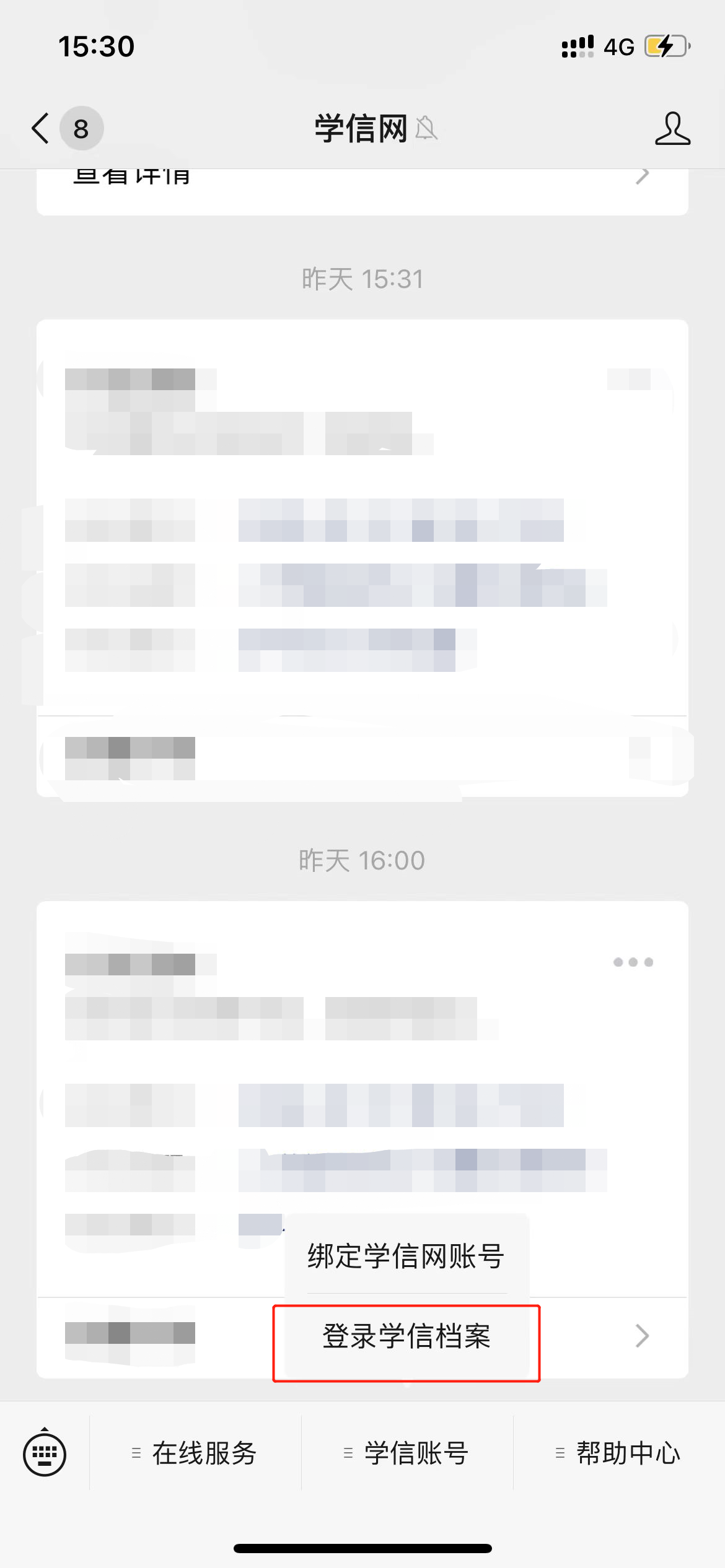 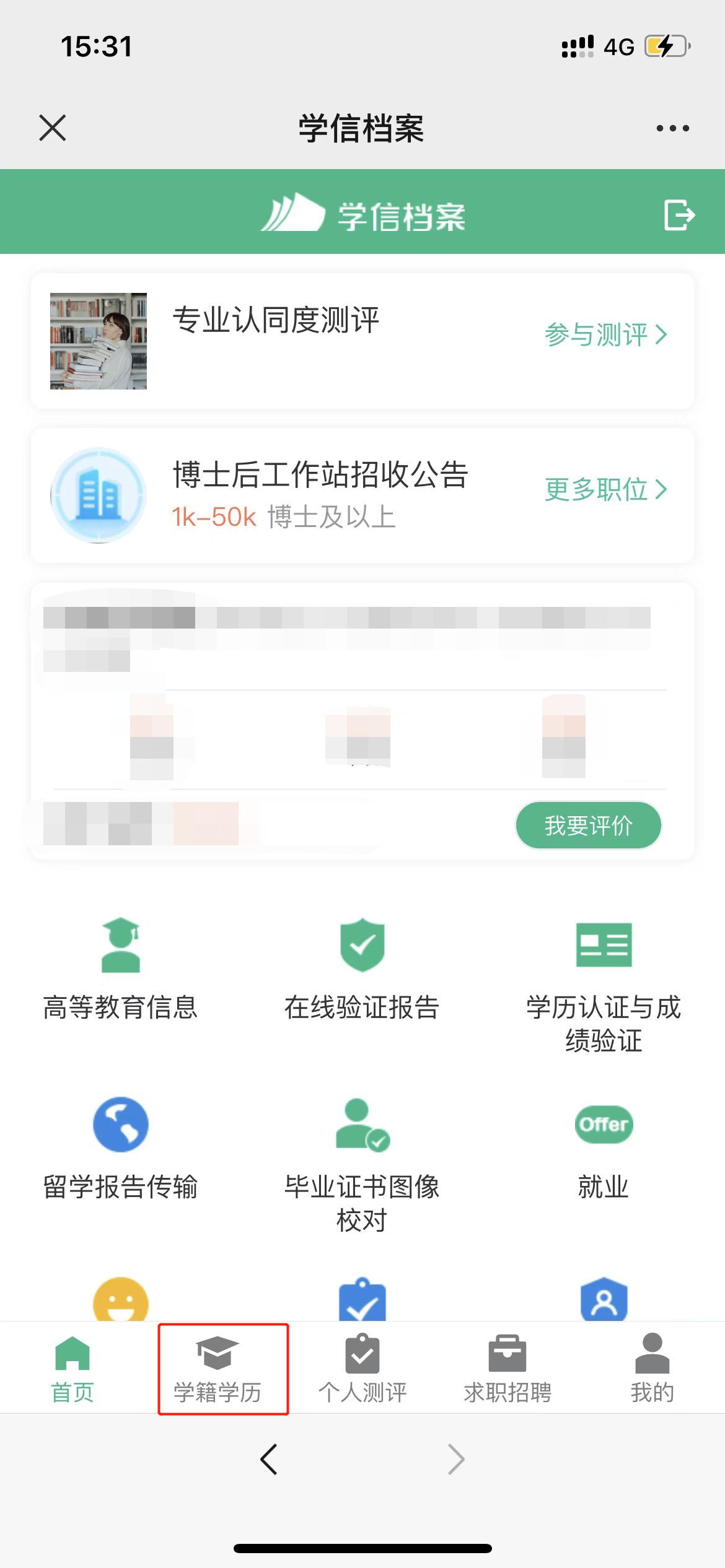 2.选择学籍，查看对应采集码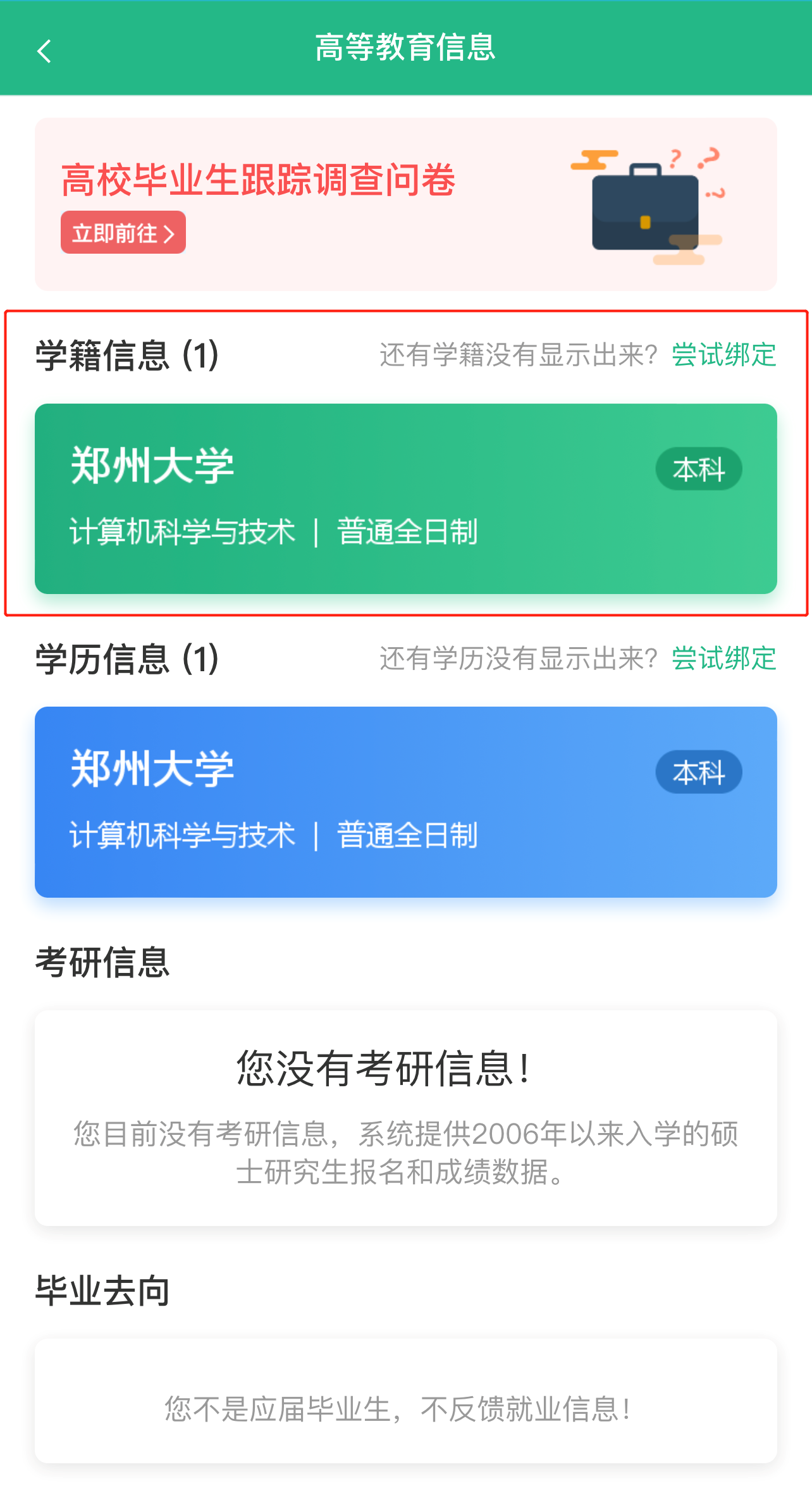 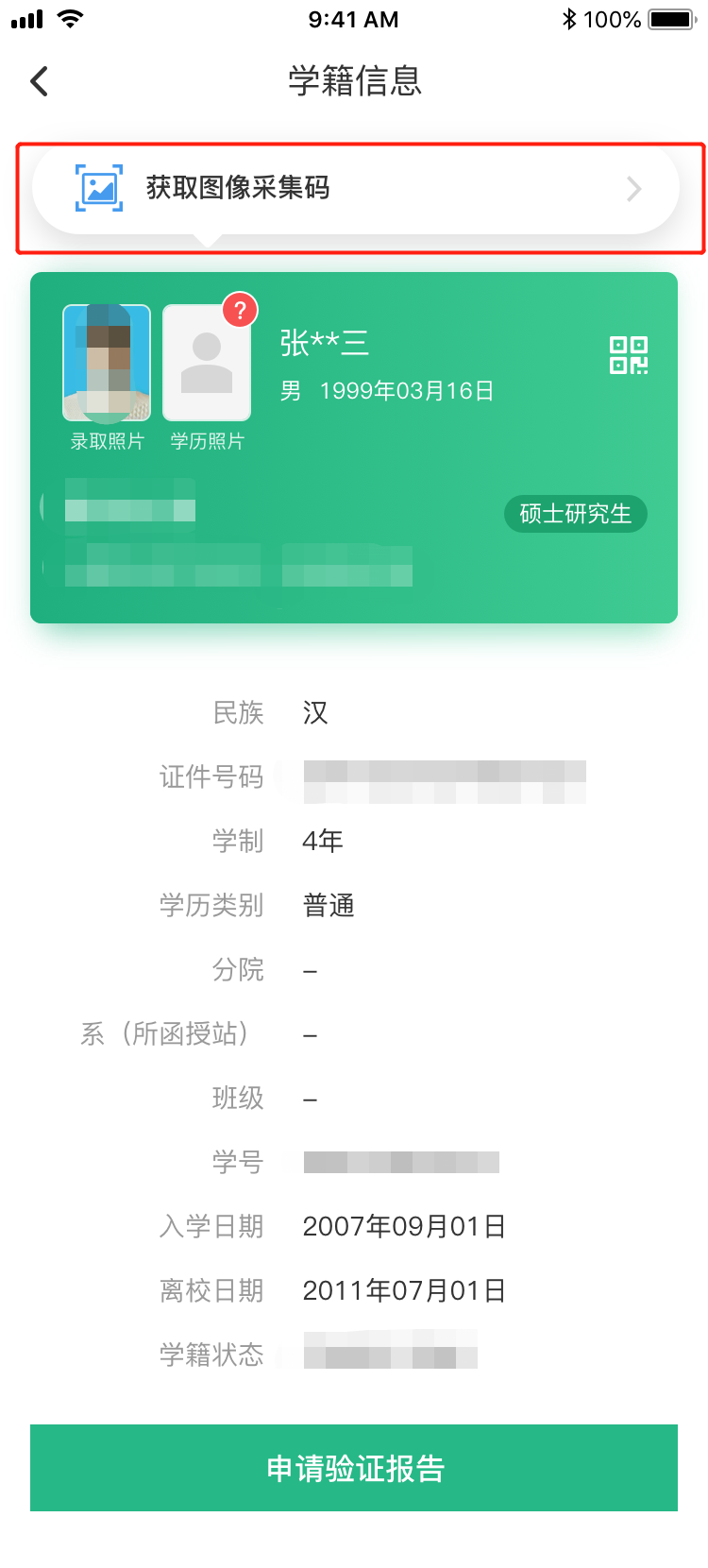 三、学信网APP1.登录学信网APP，点击“学籍查询”，查看学籍学历信息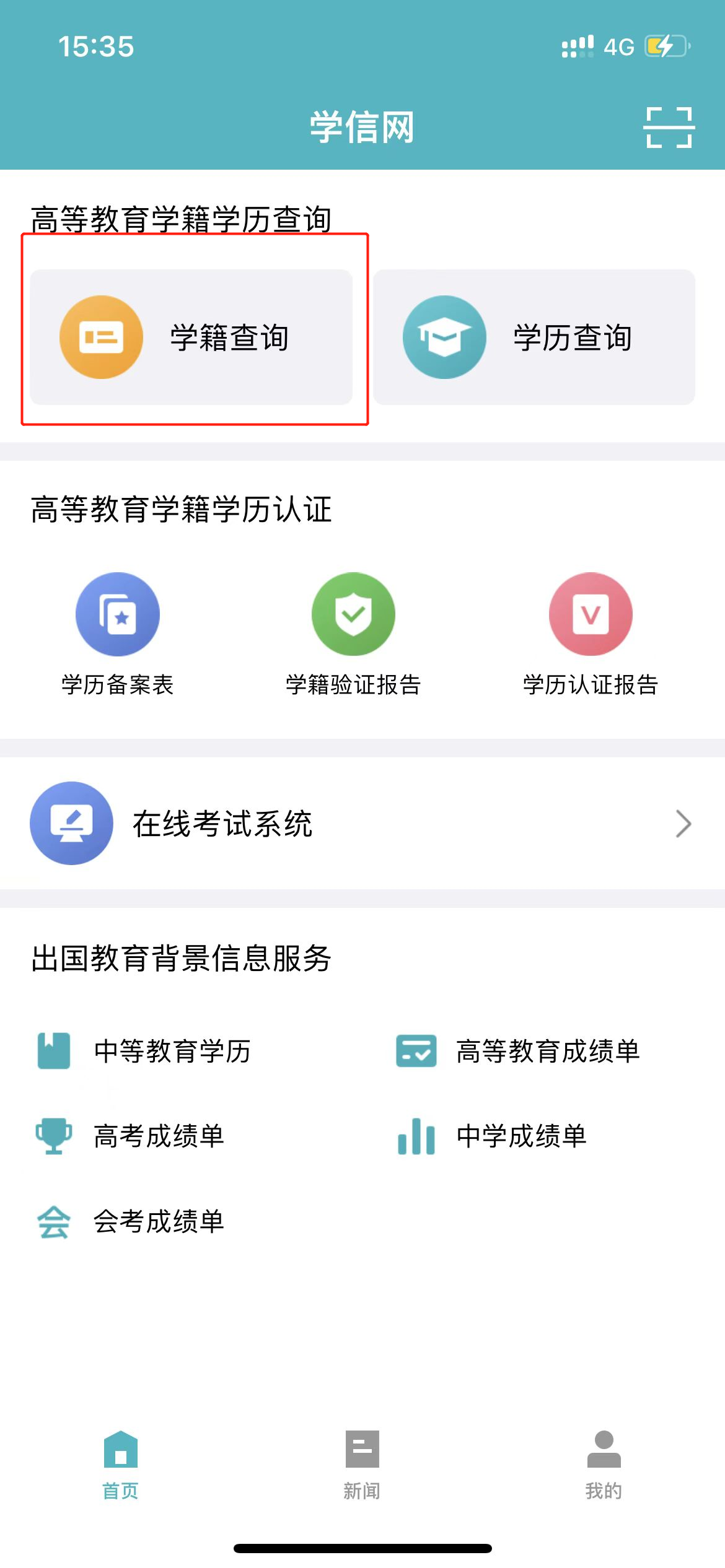 2.选择学籍，查看对应采集码注：采集毕业图像信息的同学，一定要提前1-3天登录学信网下载采集码、并保存采集码（学信档案、学信网微信公众号、学信网手机APP均可）。